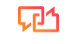 Escuela Primaria ColemanAcuerdo entre padres y estudiantes 2022-2023La educación es trabajo en equipo. El equipo que gana es el que trabaja en conjunto. Los miembros de este equipo tienen expectativas y responsabilidades definidas. PADRE DE LA ESCUELA ESTUDIANTEMaestro______________________ Padre / tutor _________________ Estudiante_____________________	  Fecha _______________	  Fecha_____________ Fecha______________Administrador_________________		Correo electrónico de los padres___________________________________________Fecha________________						Número de celda principal para mensajes de texto_______________________________Este pacto no es un contrato. El propósito de este documento es servir como guía para las responsabilidades básicas de la escuela, los padres y los estudiantes en la educación de los niños de CES. Este pacto satisface los requisitos de la Ley de Mejoramiento de las Escuelas de Estados Unidos y del Programa de Título I para toda la escuela.	REVISADO Agosto de 2021COPIA DE LA ESCUELA POR FAVOR REGRESEReconociendo que es la responsabilidad última de las escuelas proporcionar un plan de estudios e instrucción de alta calidad en un entorno de aprendizaje eficaz y de apoyo, la Escuela Primaria Coleman hará lo siguiente:Proporcionar un plan de estudios e instrucción de alta calidad para garantizar que todos los estudiantes tengan la oportunidad de cumplir y superar los estándares estatales.Brindar a los maestros y al personal acceso a las últimas estrategias y técnicas de instrucción.Proporcionar un ambiente de aprendizaje positivo en la escuela.Establezca una buena relación con los padres y los estudiantes.Mantener una atmósfera ordenada en el salón de clases propicia para el aprendizaje.Servir como modelo apropiado para los estudiantes.Fomentar buenos hábitos laborales que conduzcan al logro de metas personales.Reciba el apoyo de los padres y la comunidad para brindar un ambiente de salón de clases que promueva el aprendizaje.Enseñe a los estudiantes a desarrollar la autodisciplina, el valor y el orgullo.En reconocimiento de que los padres son el modelo a seguir más importante para sus hijos y es responsabilidad de los padres apoyar el aprendizaje de sus hijos, los padres de los estudiantes de la Escuela Primaria Coleman acuerdan:Enséñeles a sus hijos respeto, honestidad, trabajo duro y responsabilidad.Haga que sus hijos descansen, estén preparados y a tiempo para aprender todos los días.Lea con y para sus hijos con regularidad.Revise los informes de progreso y las boletas de calificaciones y comuníquese con el maestro de su hijo si es necesario.Monitorear regularmente el Portal de Padres para revisar el progreso académico del estudiante, las ausencias, etc.Aproveche las oportunidades para ser parte de los éxitos de la escuela. Controle qué y cuánta televisión ve su hijo y / o el uso de dispositivos electrónicos.Dedique tiempo a escuchar y hablar con su hijo todos los días.Promover el uso positivo del tiempo extracurricular de mi hijo. Supervisar la asistencia. En reconocimiento de que los estudiantes tienen la responsabilidad final de aprender, los estudiantes de la Escuela Primaria Coleman acuerdan:Asiste a la escuela a tiempo y prepárate para trabajar.Tener las asignaciones y la tarea completadas y devueltas al maestro a tiempo.Obedezca las reglas de la escuela, la clase, el autobús y la seguridad.Siéntete orgulloso de tu escuela y comunidad y haz el mejor esfuerzo en tu trabajo.Muestre respeto por las personas y la propiedad.Pase tiempo en casa estudiando y leyendo.Monitorear regularmente el Portal de Padres para revisar el progreso académico del estudiante, las ausencias, etc.Practicar las reglas del Código de Conducta y ser responsable de mi propio comportamiento.Informar a mis padres o al adulto responsable de mi bienestar todos los avisos e información que reciba de mi escuela todos los días. Respétate a ti mismo y a los demás.